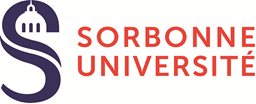 FORMULAIRE DE DEMANDE D’UNE ACTIVITE BENEVOLE AU SEIN DE SORBONNE UNIVERSITECAMPAGNE DE SEPTEMBRE 2021Les dossiers sont à déposer impérativement avant le : Mardi 25 mai 2021A l’adresse suivante : 	sciences-dg-vieinstitutionnelle@sorbonne-universite.fr	Ou par défaut à :		Sorbonne UniversitéFaculté des Sciences et Ingénierie Direction générale Tour Zamansky – 19ème étage – bureau 1911 – boîte courrier 25014 place Jussieu, 75252 Paris Cedex 05*Merci de cocher la/les case(s) correspondant à votre demande sans ajout ni ratureSi renouvellement, préciser votre dernière campagne :  Données personnellesNom : 								Prénom :  Date de naissance : Adresse personnelle (indispensable) : Tél :							E-mail : Ancien employeur : 					Ancienne fonction :					 Date de fin d’activité : Date de premier accueil au laboratoire en qualité de collaborateur bénévole : L’activité sera-t-elle exercée :		 à temps plein 		 à temps partielPièces à fournir :Couverture sociale (sécurité sociale) : copie de l’attestation de droits de moins de trois mois.Attestation d’assurance en responsabilité civile.Informations concernant l’unité d’accueilLabel (UMR xxx, UMR S xxx…) et nom de l’unité d’accueil : Adresse complète : UFR de rattachement : Nom de la Directrice ou du Directeur de laboratoire : Nom de la Directrice ou du Directeur de l’UFR : Tél :      	                                           			E-mail : Description synthétique des activités justifiant l’intervention dans l’unité d’accueil :Publications en coursContrat de recherche en coursAccompagnement de jeunes chercheursCo-direction de thèseActions d’animation scientifique ou de valorisationc) Rapport d’activité (1 page maximum) pour la période en cours Rapport d’activité pour la période en cours (1 page maximum)Avis motivés de la directrice ou du directeur de l’unité et de la directrice ou du directeur de l’UFRAvis motivé de la Directrice ou du Directeur de l’UFRNom de la directrice ou du directeur de l’UFR : Date et signature :Date et signature du demandeur :Note explicative sur les demandes de collaborateurs bénévoles- Pour les personnels enseignants-chercheurs et les personnels chercheurs : Il convient de remplir le dossier joint à ce courrier. La demande peut être formulée pour une durée de trois ans + deux ans renouvelables, si les activités scientifiques le justifient.- Pour les personnels ITA et BIATSS : La demande ne pourra être faite que pour 1 an, exceptionnellement renouvelable une fois, et ne pourra concerner que des activités de transfert de compétences.	Première demande 	Renouvellement 1 an                    2 ans                 3 ansAvis motivé de la Directrice ou du Directeur de l’UnitéNom de la directrice ou du directeur de l’Unité : Date et signature :